History revision AO1 essay planning sheet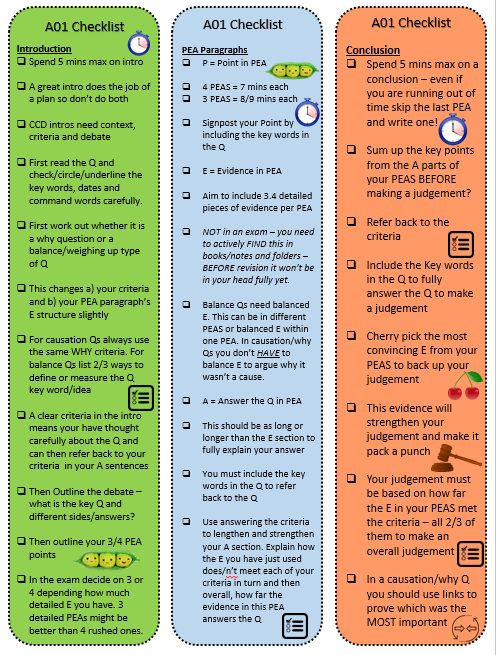 Introduction Introduction Introduction Introduction Introduction Introduction Introduction Introduction Introduction Introduction Context (2 lines about the key words in the Q – what was going on at the time?)Context (2 lines about the key words in the Q – what was going on at the time?)Criteria – What kind of Q is it?Work out what the key word/phrase in the Q is and DEFINE it with 2criteriaCriteria – What kind of Q is it?Work out what the key word/phrase in the Q is and DEFINE it with 2criteriaWhy (causation Qs)Why (causation Qs)Criteria – What kind of Q is it?Work out what the key word/phrase in the Q is and DEFINE it with 2criteriaCriteria – What kind of Q is it?Work out what the key word/phrase in the Q is and DEFINE it with 2criteriaWeighing Up QWeighing Up QwDebate – what is the Q asking you?wDebate – what is the Q asking you?What is the debate in the Q (what is the Q really asking you?)Which 3/4 points will you make in this essay?What is the debate in the Q (what is the Q really asking you?)Which 3/4 points will you make in this essay?What is the debate in the Q (what is the Q really asking you?)Which 3/4 points will you make in this essay?What is the debate in the Q (what is the Q really asking you?)Which 3/4 points will you make in this essay?What is the debate in the Q (what is the Q really asking you?)Which 3/4 points will you make in this essay?What is the debate in the Q (what is the Q really asking you?)Which 3/4 points will you make in this essay?What is the debate in the Q (what is the Q really asking you?)Which 3/4 points will you make in this essay?What is the debate in the Q (what is the Q really asking you?)Which 3/4 points will you make in this essay?PEA Paragraphs PEA Paragraphs PEA Paragraphs PEA Paragraphs PEA Paragraphs PEA Paragraphs PEA Paragraphs PEA Paragraphs PEA Paragraphs PEA Paragraphs P SentenceP SentenceP SentenceP SentenceP SentenceP SentenceP SentenceP SentenceP SentenceEvidence – 3/4 bitsEvidence – 3/4 bitsEvidence – 3/4 bitsEvidence – 3/4 bitsEvidence – 3/4 bitsEvidence – 3/4 bitsEvidence – 3/4 bitsEvidence – 3/4 bitsEvidence – 3/4 bitsAnswer the Q – use criteriaAnswer the Q – use criteriaAnswer the Q – use criteriaAnswer the Q – use criteriaAnswer the Q – use criteriaAnswer the Q – use criteriaAnswer the Q – use criteriaAnswer the Q – use criteriaAnswer the Q – use criteriaP SentenceP SentenceP SentenceP SentenceP SentenceP SentenceP SentenceP SentenceP SentenceEvidence – 3/4 bitsEvidence – 3/4 bitsEvidence – 3/4 bitsEvidence – 3/4 bitsEvidence – 3/4 bitsEvidence – 3/4 bitsEvidence – 3/4 bitsEvidence – 3/4 bitsEvidence – 3/4 bitsAnswer the Q – use criteriaAnswer the Q – use criteriaAnswer the Q – use criteriaAnswer the Q – use criteriaAnswer the Q – use criteriaAnswer the Q – use criteriaAnswer the Q – use criteriaAnswer the Q – use criteriaAnswer the Q – use criteriaConclusion  - sum up, weigh up and judge, explain with criteria and back up with cherry picked evidence Conclusion  - sum up, weigh up and judge, explain with criteria and back up with cherry picked evidence Conclusion  - sum up, weigh up and judge, explain with criteria and back up with cherry picked evidence Conclusion  - sum up, weigh up and judge, explain with criteria and back up with cherry picked evidence Conclusion  - sum up, weigh up and judge, explain with criteria and back up with cherry picked evidence Conclusion  - sum up, weigh up and judge, explain with criteria and back up with cherry picked evidence Conclusion  - sum up, weigh up and judge, explain with criteria and back up with cherry picked evidence Conclusion  - sum up, weigh up and judge, explain with criteria and back up with cherry picked evidence Conclusion  - sum up, weigh up and judge, explain with criteria and back up with cherry picked evidence Conclusion  - sum up, weigh up and judge, explain with criteria and back up with cherry picked evidence 